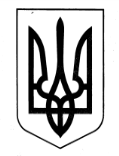 УКРАЇНА  БОРІВСЬКА РАЙОННА РАДАХАРКІВСЬКОЇ ОБЛАСТІБОГУСЛАВСЬКА ЗОШ І-ІІІ СТУПЕНІВНАКАЗ   18.05.2018                                                                                                                                      № 50Про організацію поїздкиучнів 11 класу до пункту проведення зовнішнього незалежного оцінювання з української мови та літератури у м. Ізюм Відповідно до Закону України «Про загальну середню освіту», Положення про державну підсумкову атестацію учнів (вихованців) у системі загальної середньої освіти, затвердженого наказом Міністерства освіти і науки України від 30.12.2014 № 1547, зареєстрованого в Міністерстві юстиції України 14.02.2015 за № 157/26602, наказів Міністерства освіти і науки України від 31.07.2017 № 1103 «Деякі питання проведення в 2018 році зовнішнього незалежного оцінювання результатів навчання, здобутих на основі повної загальної середньої освіти» , здобутих на основі повної загальної освіти»,  від 19.09.2017 № 1287 «Про затвердження календарного плану підготовки та проведення в 2018 році зовнішнього незалежного оцінювання результатів навчання, здобутих на основі повної загальної освіти», листа Міністерства освіти і науки України від 31.01.18 № 1/9-66 «Про організоване завершення 2017/2018 н. р. та особливості проведення державної підсумкової атестації у закладах загальної середньої освіти», наказу Департаменту освіти Харківської міської ради від 16.03.2018 № 67 «Про організоване закінчення 2017/2018 навчального року та проведення державної підсумкової атестації учнів 4, 9, 11(12)-х класів закладів загальної середньої освіти усіх типів і форм власності Харківської області», наказу відділу освіти Борівської районної державної адміністрації № 99 від 22.03.2018 року «Про організоване  закінчення 2017/2018 навчального року та проведення державної підсумкової атестації учнів 4,9,11(12)-х класів закладів загальної середньої освіти Борівського району», наказу відділу освіти Борівської районної державної адміністрації від 18.05.2018 № 165 «Про організацію поїздки учнів 11 класів ЗЗСО району до пункту проведення  зовнішнього незалежного оцінювання з української мови  та літератури у м. Ізюм», з метою організованого проходження учнями 11 класу державної підсумкової атестації з математики  у формі зовнішнього незалежного оцінюванняНАКАЗУЮ:1.Направити 24 травня 2018 року для складання зовнішнього незалежного оцінювання з української мови та літератури учнів 11 класу  у кількості 9 чоловік (додаток) до пункту зовнішнього незалежного оцінювання : - Ізюмська гімназія № 3, вул. Капітана Орлова, буд. 5-А; 2.Відповідальність за життя і здоров’я учнів під час поїздки до пунктів зовнішнього незалежного оцінювання і в зворотному напрямку покласти на Зарудну І.О., вчителя української мови та літератури.3.Відповідальність за життя та здоров’я дітей, наявність необхідних документів (Сертифікат ЗНО, запрошення-перепустка та документ, за яким здійснювалася реєстрація на ЗНО: паспорт або свідоцтво про народження), покласти на Зарудну І.О., вчителя української мови та літератури.4.Підвіз учнів до пунктів проведення зовнішнього незалежного оцінювання та в зворотному напрямку здійснити шкільними автобусами, вказаними в додатках:- Шкільний автобус АС Р-32053-07 «Мрія», державний номер АХ 24-56 ЕА, водій Ткачов С.М. 5.Контроль за виконанням даного наказу залишаю за собою.Директор школи                                    Н.В.ТугайЗ наказом ознайомлена:Зарудна І.О.